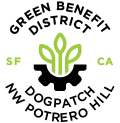 Dogpatch & Northwest Potrero Hill Green Benefit DistrictBoard of Directors General MeetingApril 17, 2019, 6:30– 8:30 PM654 Minnesota Street, San Francisco, CA  94107Board Members In Attendance: Jean Bogiages, Janet Carpinelli, Kate Eppler, Keith Goldstein, Alex Goretsky, Jesse Herzog, Bruce Huie,  Jason Kelly Johnson, Terri McFarland, James Naylor,  Phil Pierce,  Alison Sullivan, Loren SwansonBoard Members Excused: Mark Dwight, Susan EslickExecutive Director: Julie ChristensenMinutes1.  Meeting Opened by President Jesse Herzog at 6:302.  Roll Call and Approval of Minutes (Secretary Kate Eppler)Eppler called roll.VOTE: The March 2019  minutes were approved by voice vote.  4. Announcements/Public Comment/Future agenda items  (All)There were none. 5. Recap of Volunteer Activities (Executive Director Julie Christensen)Christensen encouraged the board to note and attend several  volunteer opportunities listed on the meeting agenda. 6. Finance (Christensen)Christensen provided an update about GBD fiscal year spending and encouraged board members to contact her if they had information about small projects that could be executed quickly. 6. Annual meeting report and FY19/20 Project Planning  (Christensen) Christensen provided a review of the GBD’s fiscal year, highlighting projects and activities across the district. Christensen noted that potential focuses for 2020 include subsidizing light fixtures to increase street lighting. Public Comment: Daphne Magnawa asked for a status update on the Loop project in Northwest Potrero. Linda James praised the report. David Glober noted that he felt old. 7. Conversation with Supervisor Shamann WaltonWalton, celebrating 100 days in office, made himself available for questions from the GBD board.  He discussed the need for a plan to work directly with Caltrans, perhaps involving state level government to help Caltrans work with local government. Walton introduced legislative aide Percy Burch. Board members praised Walton’s newsletter and thanked him for his help addressing the cause of recent fires in NW Potrero. 8. Water Project Report (Kat Sawyer)Restoration Design Group has completed concept design work for two water reclamation pilot projects, at Harmonic Brewing and at 1150 25th street. The GBD could apply for a $700k SFPUC grant to do the work. Benefits would include showing the possibilities of water reclamation projects and helping stakeholders offset costs from stormwater billing rate changes in 2022. The grant funding could cover sidewalk expansions where appropriate. The board discussed potential benefits and challenges of the grant as applied to the two pilot projects. 9. 20th St Pop Up (Jason Kelly Johnson)Johnson provided an overview of an upcoming April 25th event to showcase CCA student design work for local underpass spaces. 10. Election Results and Officer Election (President Jesse Herzog) All GBD candidates won their elections, which were uncontested. By a vote of acclamation, Susan Eslick was elected GBD president for FY20; Jean Bogigages vice president; Bruce Huie treasurer; and Alison Sullivan secretary. 11. Adjourn (Herzog)Herzog adjourned the meeting at 8:30